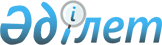 О внесении изменений и дополнений в постановление Правительства Республики Казахстан от 12 декабря 2005 года N 1235Постановление Правительства Республики Казахстан от 23 декабря 2006 года N 470c

      Правительство Республики Казахстан  ПОСТАНОВЛЯЕТ: 

      1. Внести в  постановление  Правительства Республики Казахстан от 12 декабря 2005 года N 1235 "Об утверждении паспортов республиканских бюджетных программ на 2006 год" следующие изменения и дополнения: 

      1) в  приложении 208  к указанному постановлению: 

      в графе 5 таблицы пункта 6 "План мероприятий по реализации бюджетной программы": 

      в строке, порядковый номер 7: 

      абзац первый изложить в следующей редакции: 

      "Приобретение расходных материалов, запасных частей и комплектующих для вычислительной и телекоммуникационной техники"; 

      абзац третий после слов "вычислительной техники" дополнить словами "и телекоммуникационного оборудования;"; 

      абзац шестой изложить в следующей редакции: 

      "Приобретение специального оборудования с лицензионным программным обеспечением для организации перехода в 2007 году на электронные документы, удостоверяющие личность, с впечатыванием индивидуальных идентификационных номеров физических лиц и внесением их в микропроцессор (чип) в соответствии с требованиями международных стандартов: систем персонализации удостоверений личности с кодировкой чипа, паспортных принтеров с кодировкой чипа, планшетов для захвата подписи, считывателей машиносчитываемой зоны паспортов и удостоверений личности, цифровых камер в комплекте"; 

      абзац седьмой исключить; 

      в пункте 7: 

      в Прямом результате: 

      цифры "40; 55" заменить цифрами "52; 91"; 

      абзац восьмой изложить в следующей редакции: 

      "приобретение вычислительной техники и телекоммуникационного оборудования"; 

      абзац девятый изложить в следующей редакции: 

      "приобретение лицензионных программных продуктов"; 

      абзац одиннадцатый изложить в следующей редакции: 

      "количество государственной регистрации прав на движимое и недвижимое имущество и сделок с ним составит не менее 661065"; 

      в Финансово-экономическом результате: 

      абзацы шестой и седьмой изложить в следующей редакции: 

      "затраты на проведение одной государственной регистрации прав на движимое и недвижимое имущество и сделок с ним составят в среднем 750,36 тенге;"; 

      2) в  приложении 213  к указанному постановлению: 

      в Прямом результате пункта 7: 

      абзацы третий и четвертый изложить в следующей редакции: 

      "количество проведенных научных исследований, конференций и семинаров по актуальным вопросам в области права - 3; 

      количество выпущенных учебных пособий и другой литературы по правовой тематике около 2000000, телепередач и видеофильмов не менее 10"; 

      3) в  приложении 215  к указанному постановлению: 

      в пункте 4 слова "областных центрах обслуживания населения" заменить словами "центрах обслуживания населения областей, городов Астаны и Алматы"; 

      в пункте 5 после слов "в областях" дополнить словами ", городах Астане и Алматы;" 

      в пункте 7 после слов "в областях" дополнить словами ", городах Астане и Алматы;". 

      2. Настоящее постановление вводится в действие со дня подписания.       Премьер-Министр 

      Республики Казахстан 
					© 2012. РГП на ПХВ «Институт законодательства и правовой информации Республики Казахстан» Министерства юстиции Республики Казахстан
				